Направление уведомления о соответствии построенных или реконструированных объектов индивидуального жилищного строительства или садового дома требованиям законодательства Российской Федерации о градостроительной деятельностиПодача заявленияПроцесс подачи заявления состоит из следующих шагов:Заявитель выбирает на ЕПГУ услугу «Направление уведомления о соответствии построенных или реконструированных объектов индивидуального жилищного строительства или садового дома требованиям законодательства Российской Федерации о градостроительной деятельности». Данная услуга размещается в категории «Квартира, строительство и земля» каталога услуг (https://gosuslugi.ru/600171/1).В случае, если предоставление услуги реализовано в субъекте Российской Федерации через ЕПГУ, открывается страница с описанием услуги (карточка услуги) и активной кнопкой «Получить услугу».В случае, если предоставление услуги не реализовано в субъекте Российской Федерации через ЕПГУ, открывается страница только с описанием услуги (карточка услуги). Кнопка «Получить услугу» отсутствует.Для получения услуги Заявитель должен авторизоваться в ЕСИА с одной из следующих ролей:Частное лицо (физическое лицо) с подтвержденной учетной записью;Индивидуальный предприниматель;Юридическое лицо.В зависимости от роли выполняется заполнение формы данными из профиля Заявителя в ЕСИА.Заявитель на странице услуги формы-концентратора при нажатии кнопки «Получить услугу» открывает интерактивную форму заявления.Заявитель заполняет интерактивную форму: вносит необходимые сведения и загружает копии необходимых документов (в отсканированном виде, в допустимом формате).В интерактивной форме заявитель выбирает из списка доступный орган, предоставляющий услугу на территории муниципального образования, в границах которого расположен земельный участок. Заявитель выполняет подачу заявления. ЕПГУ формирует запрос к ВИС – запрос с данными заявления и направляет запрос на предоставление услуги в ВИС.Вариант предоставления услуги формируется по результатам прохождения заявителем экспертной системы в интерактивной форме заявления (форме-концентраторе). Макеты интерактивной формыЭкран «Направление уведомления об окончании строительства или реконструкции объекта индивидуального жилищного строительства или садового дома»Экран отображается в следующем виде при загрузке формы: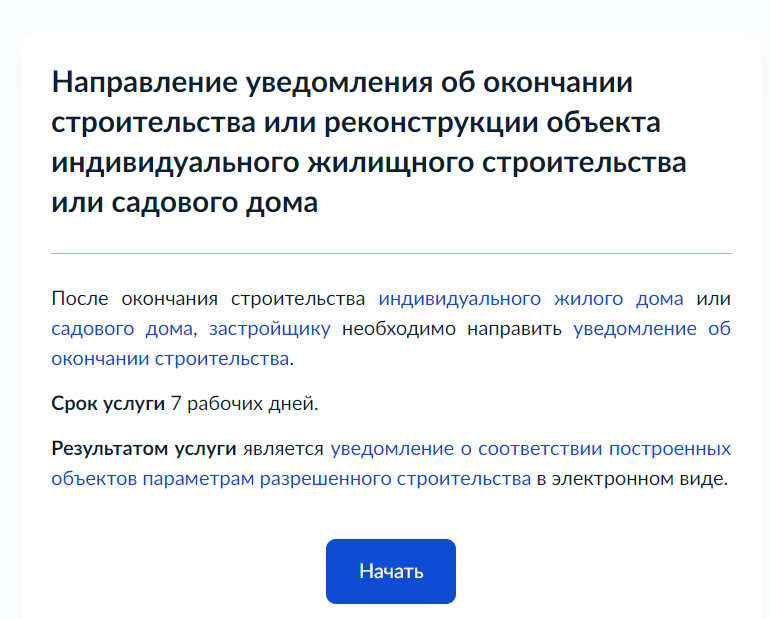 – Макет формы Экран «Направление уведомления об окончании строительства или реконструкции объекта индивидуального жилищного строительства или садового дома»Экран «Цель обращения»Блок отображается в следующем виде при загрузке формы (доступен только для выбора подуслуги (цели обращения).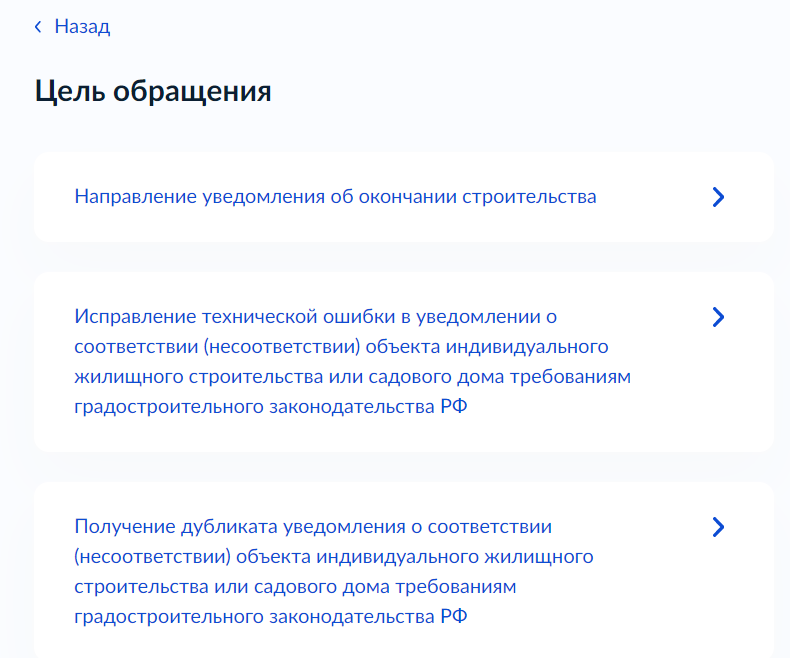 – Макет формы Экран «Цель обращения»Экран «Кто обращается за услугой?»Экран отображается после заполнения экрана «Цель обращения».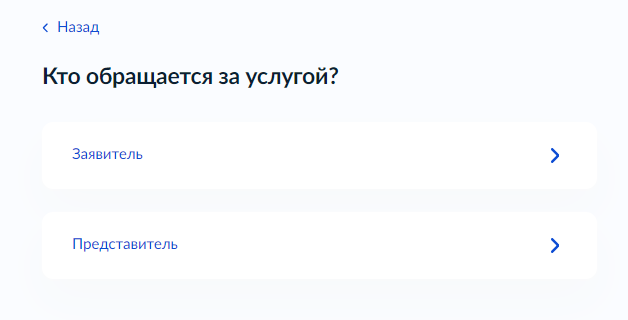 – Макет формы Экран «Кто обращается за услугой»Если заявителем является физическое лицо, а также выбран тип заявителя «Заявитель», отображаются экраны со сведениями:Сведения о заявителе (заполняются автоматически из ЕСИА):фамилия, имя, отчество;дата рождения;документ, удостоверяющий личность: наименование, серия и номер, дата выдачи, кем выдан, код подразделения.Контактный телефон заявителя (заполняется автоматически из ЕСИА)Электронная почта заявителя (заполняется автоматически из ЕСИА)Адрес регистрации заявителя (заполняется автоматически из ЕСИА)Если заявителем является физическое лицо, а также выбраны значения у типа заявителя «Представитель», отображаются экраны со сведениями: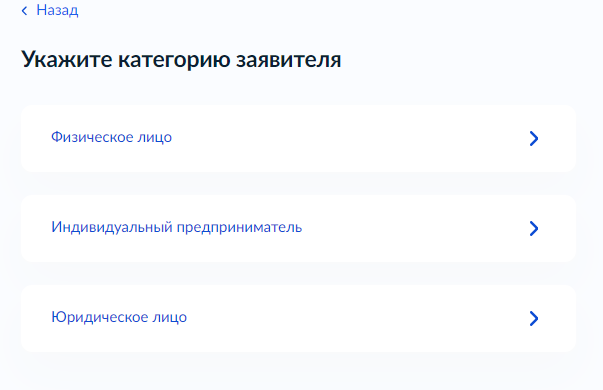 – Макет формы Экран «Укажите категорию заявителя»1.	Сведения о представителе (заполняются автоматически из ЕСИА):фамилия, имя, отчество;дата рождения;документ, удостоверяющий личность: наименование, серия и номер, дата выдачи, кем выдан, код подразделения.2.	Контактный телефон представителя (заполняется автоматически из ЕСИА)3.	Электронная почта представителя (заполняется автоматически из ЕСИА)4.	Адрес регистрации представителя (заполняется автоматически из ЕСИА)5.	Сведения о заявителе. Документ, удостоверяющий личность заявителя (только в случае, если заявитель – физическое лицо) (заполняются вручную).6. Загрузите документы – «Документ, подтверждающий полномочия представителя на подачу заявления от имени физического лица/индивидуального предпринимателя/юридического лица».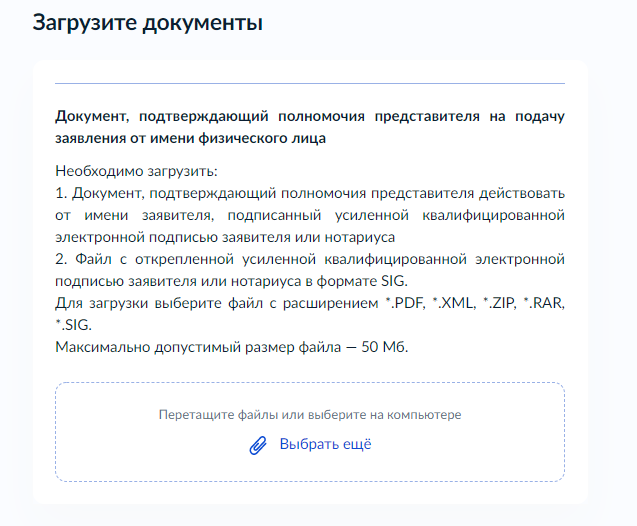 – Макет формы Экран «Загрузите документы»Если заявителем является индивидуальный предприниматель, а также выбран тип заявителя «Заявитель», отображаются экраны со сведениями:Сведения о заявителе (заполняются автоматически из ЕСИА):- полное наименование;- ОГРНИП;- ИНН;2. Контактный телефон заявителя (заполняется автоматически из ЕСИА)3. Электронная почта заявителя (заполняется автоматически из ЕСИА)4. Адрес регистрации заявителя (заполняется автоматически из ЕСИА)Если заявителем является индивидуальный предприниматель, а также выбран тип заявителя «Представитель», блок отображает:Сведения о представителе (заполняются автоматически из ЕСИА):- полное наименование;- ОГРНИП;- ИНН;Контактный телефон представителя (заполняется автоматически из ЕСИА)Электронная почта представителя (заполняется автоматически из ЕСИА)Адрес регистрации представителя (заполняется автоматически из ЕСИА) 5.	Сведения о заявителе. Документ, удостоверяющий личность заявителя (только в случае, если заявитель – физическое лицо) (заполняются вручную).6. Загрузите документы – «Документ, подтверждающий полномочия представителя на подачу заявления от имени физического лица/индивидуального предпринимателя/юридического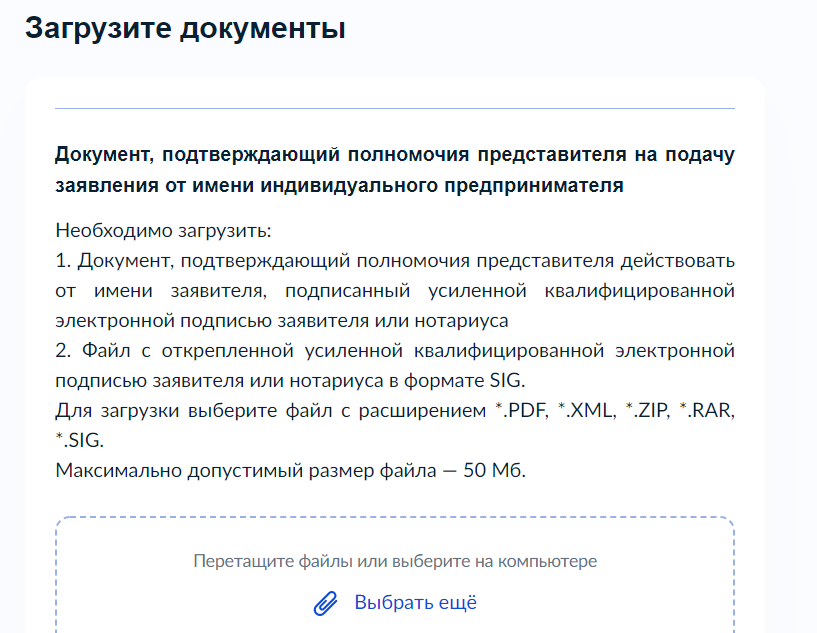 – Макет формы Экран «Загрузите документы»Если заявителем является юридическое лицо, экраны отображают следующие сведения:Сведения о заявителе (заполняются автоматически из ЕСИА):- полное наименование;- ОГРН;- ИНН.Контактный телефон заявителя (заполняются автоматически из ЕСИА);Электронная почта заявителя (заполняются автоматически из ЕСИА);Почтовый адрес заявителя (заполняются автоматически из ЕСИА).Сведения об уполномоченном лице:фамилия, имя, отчество;дата рождения;документ, удостоверяющий личность: наименование, серия и номер, дата выдачи, кем выдан, код подразделения.2.	Контактный телефон уполномоченного лица3.	Электронная почта уполномоченного лица4. Заявитель является иностранным юридическим лицом?- Юридическое лицо зарегистрировано в Российской Федерации;- Иностранное юридическое лицо.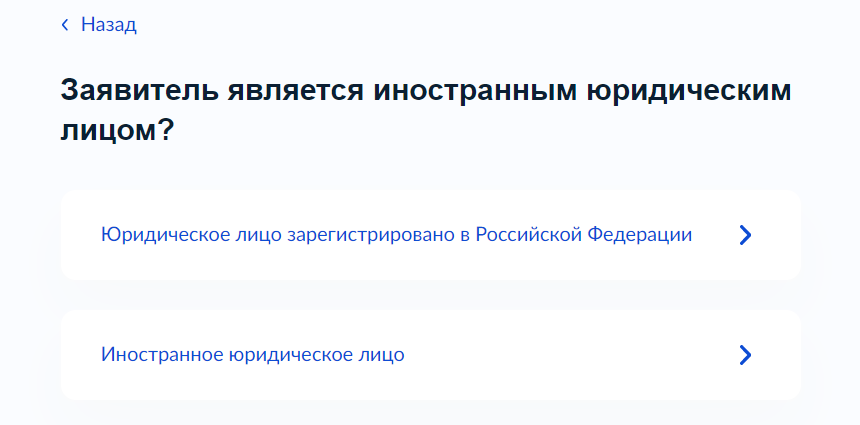 – Макет формы Экран «Заявитель является иностранным юридическим лицом?»Загрузите документы – «Заверенный перевод на русский язык документов о государственной регистрации юридического лица в соответствии с законодательством иностранного государства».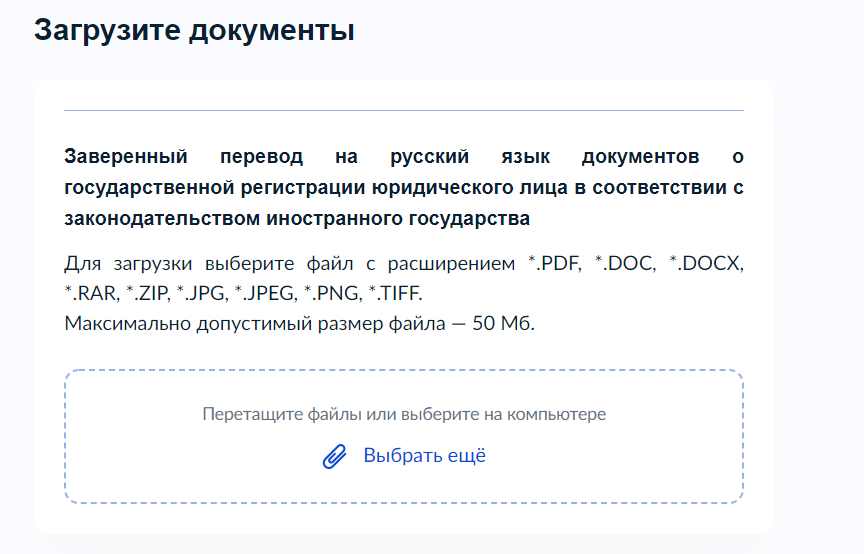 – Макет формы Экран «Загрузите документы»7. Номер регистрации иностранного юридического лица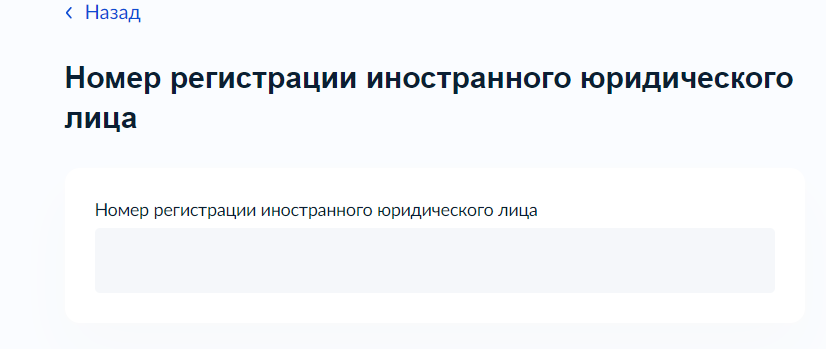 – Макет формы Экран «Номер регистрации иностранного юридического лица»Если заявителем является юридическое лицо, а также выбран тип заявителя «Представитель», блок отображает:1.	Сведения о представителе (заполняются автоматически из ЕСИА):- полное наименование;- ОГРН;- ИНН;2.	Контактный телефон представителя (заполняется автоматически из ЕСИА)3.	Электронная почта представителя (заполняется автоматически из ЕСИА)4.	Почтовый адрес представителя (заполняется автоматически из ЕСИА) 5. Сведения об уполномоченном лице:фамилия, имя, отчество;дата рождения;документ, удостоверяющий личность: наименование, серия и номер, дата выдачи, кем выдан, код подразделения.7.	Контактный телефон уполномоченного лица8.	Электронная почта уполномоченного лица5.	Сведения о заявителе. Документ, удостоверяющий личность заявителя (только в случае, если заявитель – физическое лицо) (заполняются вручную).6. Загрузите документы – «Документ, подтверждающий полномочия представителя на подачу заявления от имени физического лица/индивидуального предпринимателя/юридического– Макет формы Экран «Загрузите документы»Экран «Какая цель подачи уведомления?»Экран отображается в случае, если выбрана цель обращения «Направление уведомления об окончании строительства».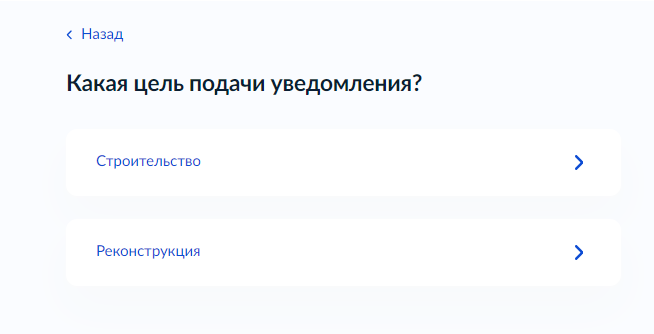 – Макет формы Экран «Какая цель подачи уведомления?»Экран «Сколько правообладателей у земельного участка?»Экран отображается в случае, если выбрана цель обращения «Направление уведомления об окончании строительства».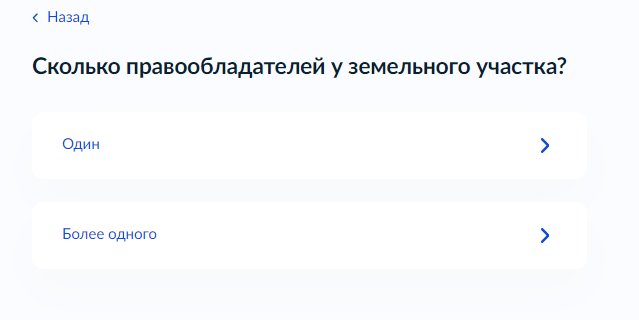 – Макет формы Экран «Сколько правообладателей у земельного участка?»Экран «Сведения о наличии прав иных лиц на земельный участок»Экран отображается в случае, если выбрана цель обращения «Направление уведомления об окончании строительства» и в качестве ответа на вопрос «Сколько правообладателей у земельного участка» выбран вариант «Более одного».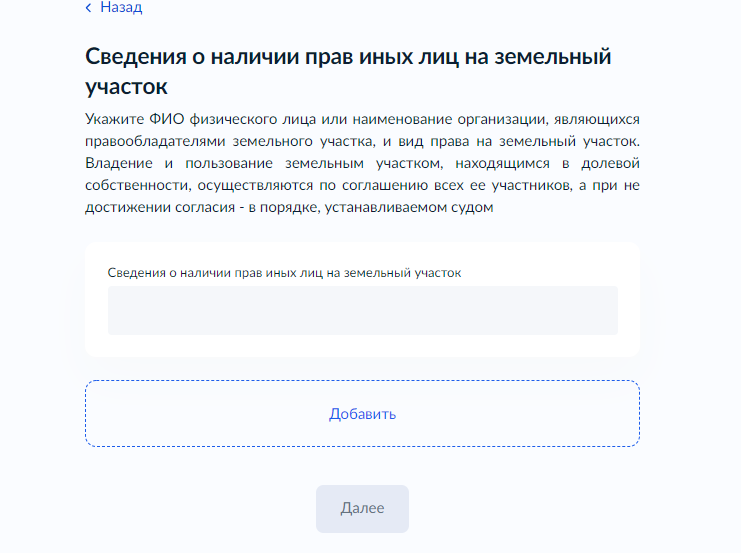 – Макет формы Экран «Сведения о наличии прав иных лиц на земельный участок?»Экран «Загрузите документы» («Соглашение об определении долей в праве общей долевой собственности на построенные или реконструированные объект индивидуального жилищного строительства или садовый дом»)Экран отображается в случае, если выбрана цель обращения «Направление уведомления об окончании строительства» и в случае, если ответом на вопрос «Сколько правообладателей у земельного участка» является вариант «Более одного».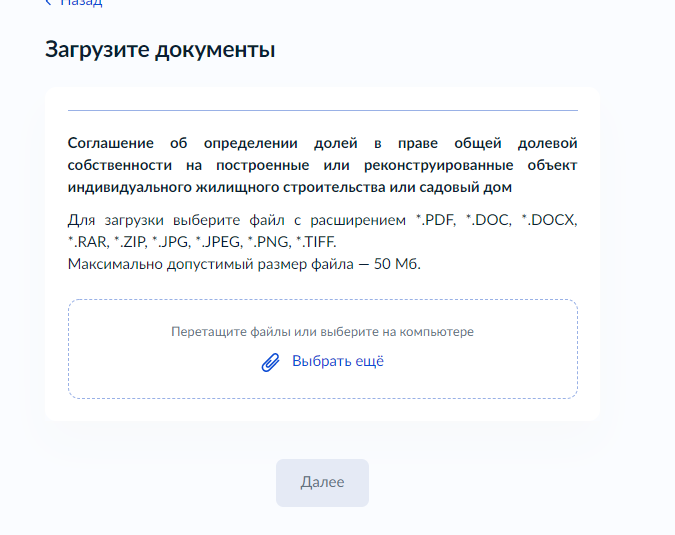 – Макет формы Экран «Загрузите документы» («Соглашение об определении долей в праве общей долевой собственности на построенные или реконструированные объект индивидуального жилищного строительства или садовый дом»)»Экран «Сведения о земельном участке»Экран отображается в случае, если выбрана цель обращения «Направление уведомления об окончании строительства». Экран предполагает заполнение кадастрового номера земельного участка.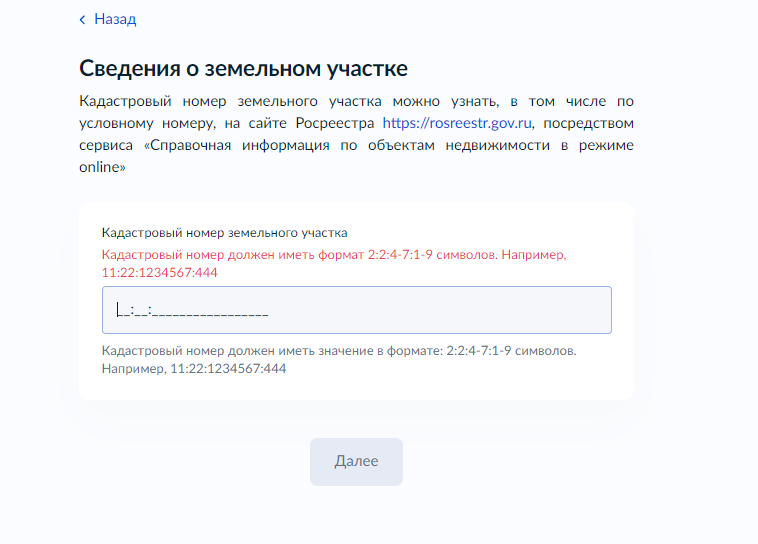 – Макет формы Экран «Сведения о земельном участке»Экран «Сведения об адресе земельного участка»Экран отображается в случае, если выбрана цель обращения «Направление уведомления об окончании строительства». Экран предполагает заполнение адреса земельного участка. Также возможно заполнение местоположения земельного участка в случае, ксли заявитель отметит на экране  «Укажите местоположение земельного участка»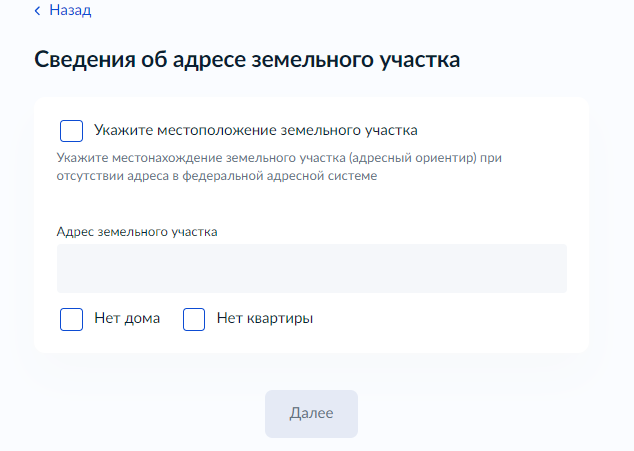 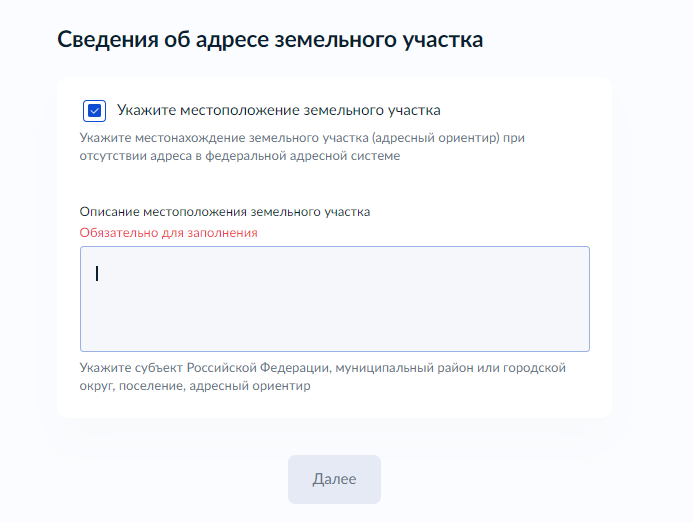 – Макет формы Экран «Сведения об адресе земельного участка»Экран «Вид разрешенного использования земельного участка»Экран отображается в случае, если выбрана цель обращения «Направление уведомления об окончании строительства». 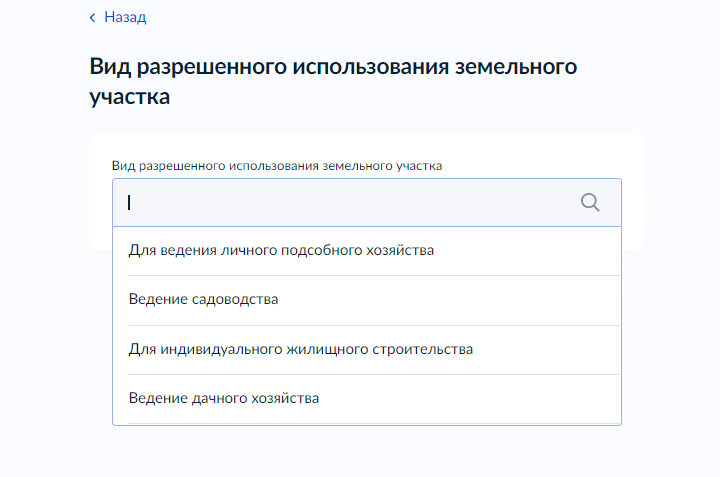 – Макет формы Экран «Вид разрешенного использования земельного участка»Экран «Реквизиты правоустанавливающего документа на земельный участок»Экран отображается в случае, если выбрана цель обращения «Направление уведомления об окончании строительства». 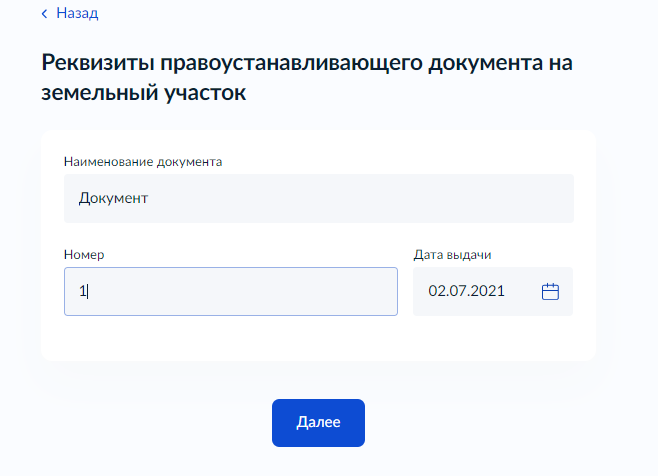 – Макет формы Экран «Реквизиты правоустанавливающего документа на земельный участок»Экран «Загрузите документы» «Технический план объекта капитального строительства»Экран отображается в случае, если выбрана цель обращения «Направление уведомления об окончании строительства». 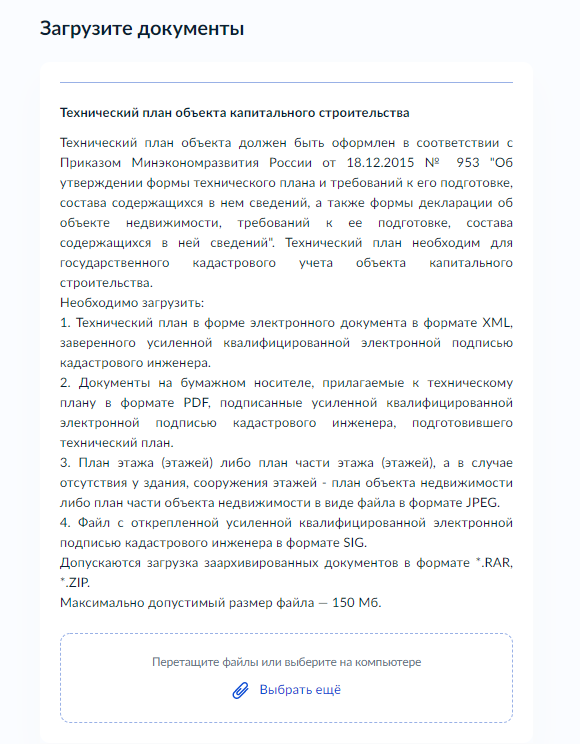 – Макет формы Экран ««Загрузите документы» «Технический план объекта капитального строительства»Экран «Загрузите документы» «Схематичное изображение построенного или реконструированного объекта капитального строительства на земельном участке»Экран отображается в случае, если выбрана цель обращения «Направление уведомления об окончании строительства». 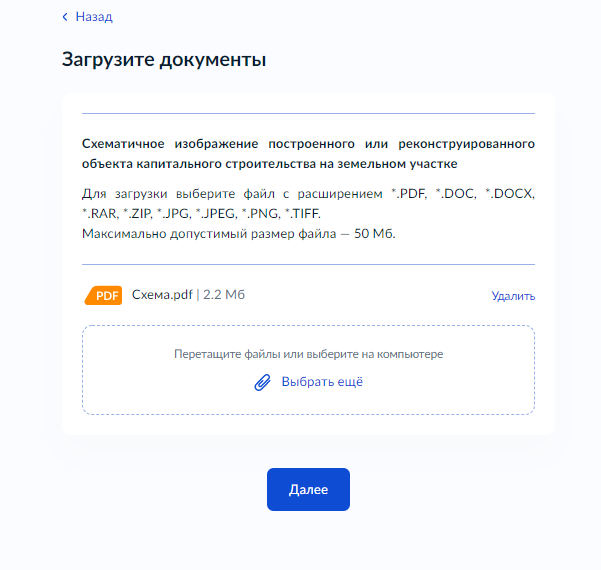 – Макет формы Экран «Загрузите документы» «Схематичное изображение построенного или реконструированного объекта капитального строительства на земельном участке»Экран «Сведения о виде разрешенного использования объекта»Экран отображается в случае, если выбрана цель обращения «Направление уведомления об окончании строительства». 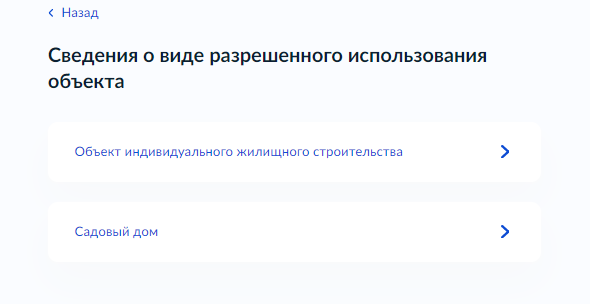 – Макет формы Экран «Сведения о виде разрешенного использования объекта»Экран «Параметры объекта»Экран отображается в случае, если выбрана цель обращения «Направление уведомления об окончании строительства». 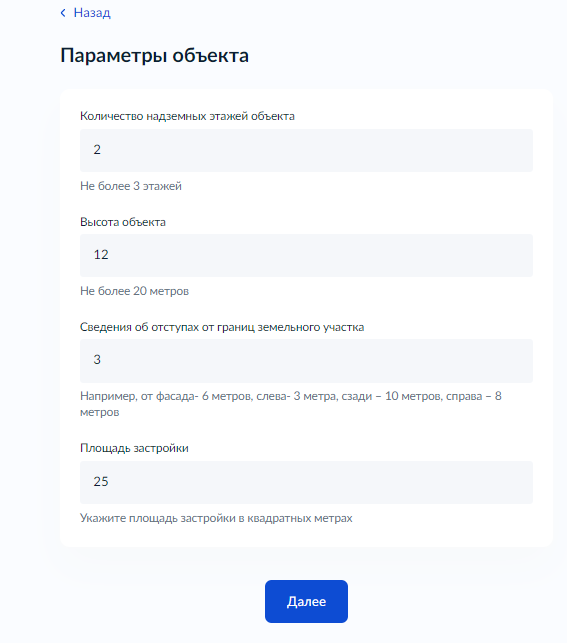 – Макет формы Экран «Параметры объекта»Экран «Тип документа, на основании которого осуществлялось строительство (реконструкция)»Экран отображается в случае, если выбрана цель обращения «Направление уведомления об окончании строительства». 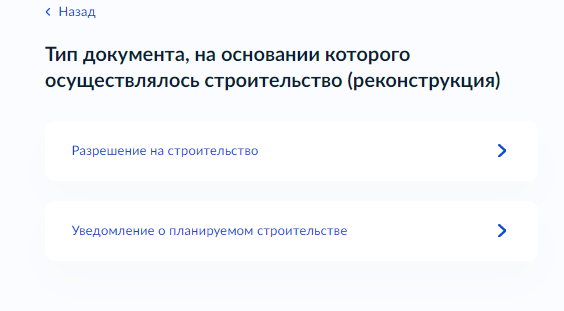 – Макет формы Экран «Тип документа, на основании которого осуществлялось строительство (реконструкция)»Экран «Сведения о том, что объект не предназначен для раздела на самостоятельные объекты недвижимости»Экран отображается в случае, если выбрана цель обращения «Направление уведомления об окончании строительства». Отметка заявителем поля «Подтверждаю сведения о том, что объект не предназначен для раздела на самостоятельные объекты недвижимости» обязательна.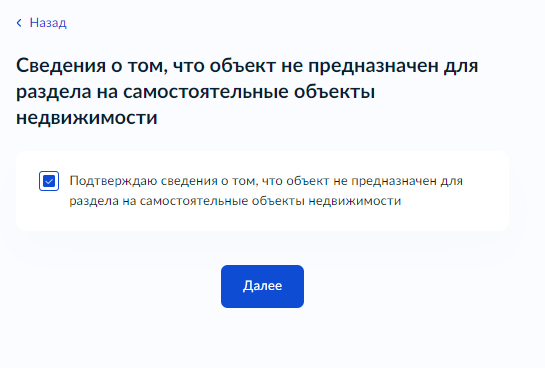 – Макет формы Экран «Сведения о том, что объект не предназначен для раздела на самостоятельные объекты недвижимости»Экран «Подтверждение об оплате государственной пошлины за регистрацию прав на объект»Экран отображается в случае, если выбрана цель обращения «Направление уведомления об окончании строительства». Отметка заявителем поля «Подтверждаю, что оплата государственной пошлины за осуществление государственной регистрации прав произведена» и зааполение поля «Реквизиты платежного документа» обязательна.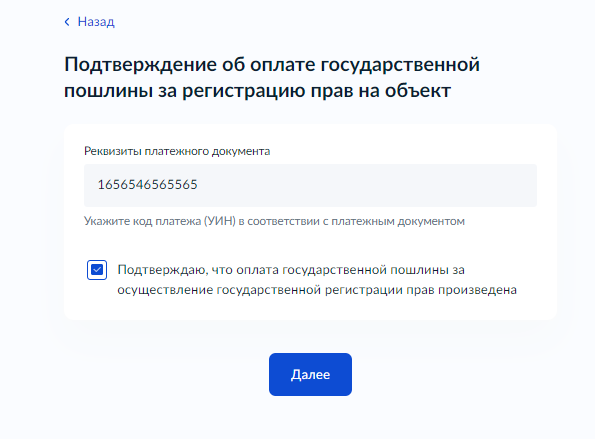 – Макет формы Экран «Подтверждение об оплате государственной пошлины за регистрацию прав на объект»Экран «Реквизиты уведомления о соответствии (несоответствии) объекта индивидуального жилищного строительства или садового дома требованиям градостроительного законодательства РФ»Экран отображается в случае, если выбрана цель обращения «Исправление технической ошибки в уведомлении о соответствии (несоответствии) объекта индивидуального жилищного строительства или садового дома требованиям градостроительного законодательства РФ». 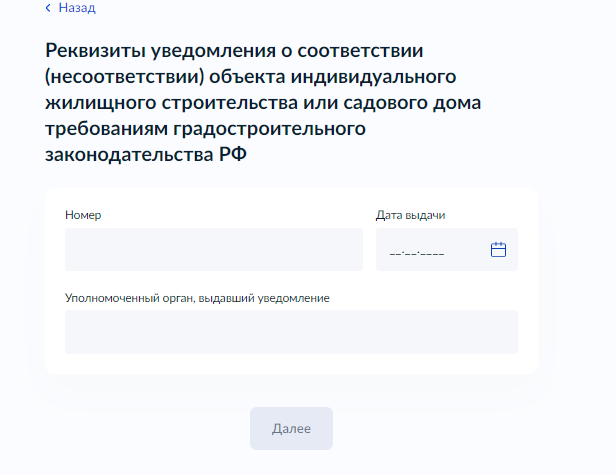 – Макет формы Экран «Реквизиты уведомления о соответствии (несоответствии) объекта индивидуального жилищного строительства или садового дома требованиям градостроительного законодательства РФ»Экран «Сведения, подлежащие исправлению»Экран отображается в случае, если выбрана цель обращения «Исправление технической ошибки в уведомлении о соответствии (несоответствии) объекта индивидуального жилищного строительства или садового дома требованиям градостроительного законодательства РФ». 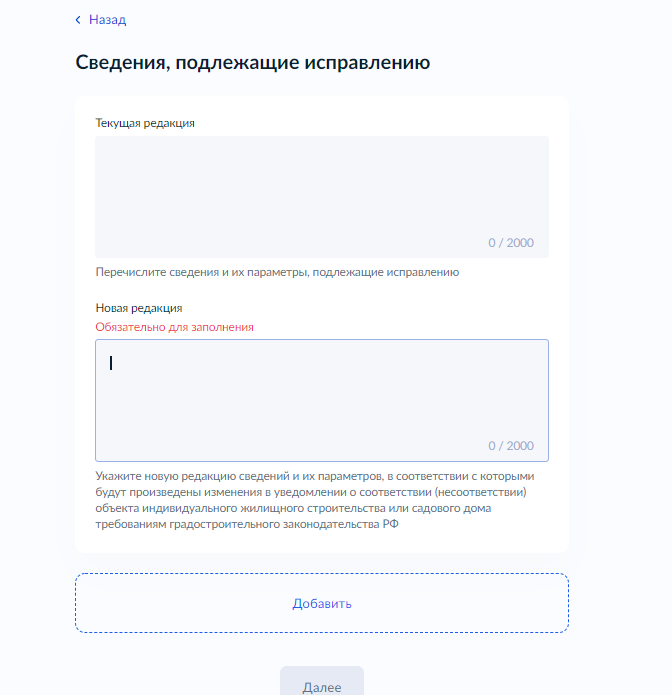 – Макет формы Экран «Сведения, подлежащие исправлению»Экран «Реквизиты уведомления о соответствии (несоответствии) объекта индивидуального жилищного строительства или садового дома требованиям градостроительного законодательства РФ»Экран отображается в случае, если выбрана цель обращения «Получение дубликата уведомления о соответствии (несоответствии) объекта индивидуального жилищного строительства или садового дома требованиям градостроительного законодательства РФ». 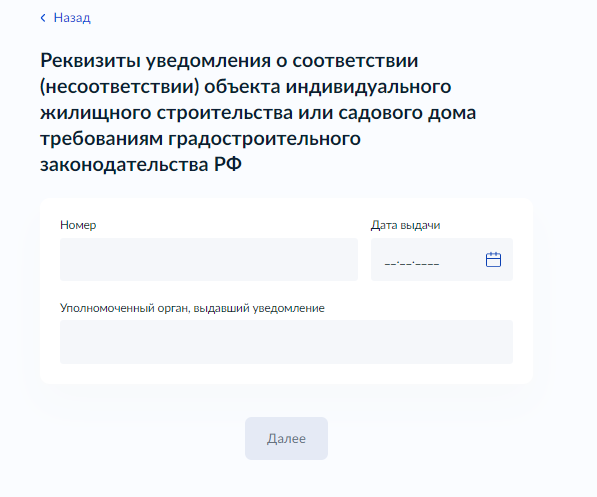 – Макет формы Экран «Реквизиты уведомления о соответствии (несоответствии) объекта индивидуального жилищного строительства или садового дома требованиям градостроительного законодательства РФ»Экран «Выбор уполномоченного органа, предоставляющего услугу»Экран позволяет выбрать из списка уполномоченный орган, предоставляющий услугу.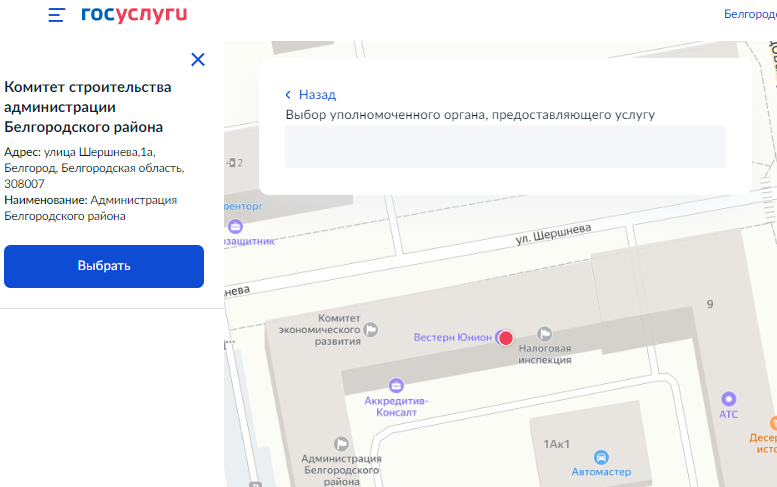 – Макет формы Экран «Выбор уполномоченного органа, предоставляющего услугу»Экран «Способ получения результата предоставления услуги»Экран отображается после выбора уполномоченного органа, предоставляющего услугу, и позволяет заявителю при необходимости выбрать способ получения результата предоставления услуги на материальном носителе при личном обращении уполномоченного органа или МФЦ.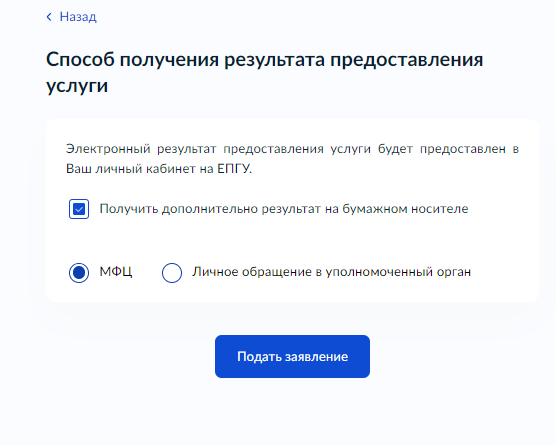 – Макет формы Экран «Способ получения результата предоставления услуги»Передача статуса в ЛК ЕПГУВ процессе рассмотрения заявления ВИС передает в ЛК ЕПГУ статусы в соответствии с выполняемыми административными процедурами и действиями на каждом этапе оказания услуги. Дополнительно к статусу ВИС может п формироваться и направляться комментарий – краткое сообщение для заявителя.По завершении каждого этапа обработки заявления в ЛК заявителя на ЕПГУ могут передаваться статусы:Заявление зарегистрировано;Отказ в приеме документов;Заявление принято к рассмотрению;Промежуточные результаты по заявлению;Услуга оказана;Отказано в предоставлении услуги.При передаче финального статуса «Услуга оказана» ВИС также направляет в ЛК заявителя на ЕПГУ результат услуги – электронный образ уведомления о соответствии (несоответствии) построенного или реконструированного объекта индивидуального жилищного строительства или садового дома требованиям законодательства Российской Федерации о градостроительной деятельности в форме электронного документа с приложенным к нему sig-файлом.При передаче финального статуса «Отказано в предоставлении услуги» - передается электронный образ решения об отказе в предоставлении услуги с приложенным к нему sig-файлом.Получение результата предоставления услуги на материальном носителеВместе с результатом предоставления услуги заявителю в ЛК ЕПГУ направляется уведомление о возможности получения результата предоставления услуги на бумажном носителе в ведомстве или в МФЦ. В уведомлении ведомство информирует заявителя о доступном для получения результата предоставления услуги на материальном носителе МФЦ и его адресные данные.Для получения результата предоставления услуги на материальном носителе Заявитель в уведомлении выбирает подходящий ему способ: «Получить результат в ведомстве» или «Получить результат в МФЦ».